REGLAMENTO QUE DETERMINA EL ORIGEN, MANEJO Y APLICACIÓN DE LOS INGRESOS PROPIOS DEL INSTITUTO DE FORMACION DOCENTE DEL ESTADO DE SONORAREGLAMENTO QUE DETERMINA EL ORIGEN, MANEJO Y APLICACIÓN DE LOS INGRESOS PROPIOS DEL INSTITUTO DE FORMACIÓN DOCENTE DEL ESTADO DE SONORATÍTULO PRIMEROORIGEN DE LOS INGRESOS PROPIOSCAPÍTULO IDE SU DEFINICIÓN Y NATURALEZAArtículo 1º. - Se consideran Ingresos Propios, aquellos recursos financieros, materiales, bienes muebles e inmuebles que perciba el Instituto de Formación Docente del Estado de Sonora y sus unidades académicas, por cualquier título y que no provengan de las aportaciones que otorguen como subsidio los Gobiernos Federal o Estatal, incluyendo los intereses que generen dichos recursos.Artículo 2º. - Los recursos financieros que el Instituto de Formación Docente del Estado de Sonora y sus unidades adscritas, perciba o genere como recursos propios, ya sea por la prestación de servicios, derechos, productos, aprovechamientos, legados, fideicomisos, colegiaturas, cuotas, donaciones, adjudicaciones, o aquellos que recibe por otras instancias afines a la institución, serán integrados al presupuesto de ingresos del IFODES, contando con la aprobación de La Junta Directiva, dentro de las normas presupuestales y contables  aplicables.Los ingresos propios que se generen serán por:Prestación de Servicios Externos.- Aquellos relacionados con servicios educativos externos, congresos, simposios, eventos académicos de capacitación, de educación continua, culturales y deportivas, prestación de servicios de asesoría y consultoría técnica y la prestación de servicios de desarrollo tecnológico. Todos estos se derivarán de contratos, convenios y acuerdos que con ese carácter establezca el Instituto de Formación Docente del Estado de Sonora como autoridad normativa. Enajenación y Arrendamiento.- Este tipo de servicios está relacionado con la venta y renta y usufructo de productos o materiales que produzca  así como de bienes inmuebles del Instituto de Formación Docente del Estado de SonoraCuotas Escolares.- Estos ingresos propios se constituyen por las cuotas y colegiaturas escolares que cubren los alumnos, al momento de inscribirse o reinscribirse, tanto de licenciaturas como  de posgrado, los cuales serán regulados por el IFODES, incluso si existieran convenios específicos de colaboración al interior de las Unidades Académicas adscritas como de entes externos, cualquiera que sea su origen o naturaleza. IV.   Expedición y certificación de documentos oficiales de acuerdo a la normatividad  y  tabulador vigentes.Donativos y Aportaciones.- Como aquellos que generen organizaciones de colegios de profesionistas, empresas, fundaciones, asociaciones civiles, sociedades de alumnos o ex alumnos, organizaciones privadas de cualquier carácter y cualquier persona física o moral que así determinen realizarlo. VI.     Cualquier otra causa diversa a las anteriores; así como el uso de recintos culturales, e instalaciones deportivas o tecnológicas, previo cumplimiento de lo que para tal efecto se establezca.Artículo 3°.- Los ingresos propios que reciba el Instituto de Formación Docente del Estado de Sonora y sus unidades académicas, serán de naturaleza estatal, formarán parte de su presupuesto de ingresos y egresos por el ejercicio fiscal que corresponda, y su aplicación será conforme lo señale la normatividad estatal aplicable y el presente Reglamento.CAPÍTULO IIDE LA CAPTACIÓNArtículo 4°.- La recaudación proveniente de los conceptos previstos en el presente Reglamento, aún cuando se destinen a fines específicos, se hará a través de las oficinas centrales debidamente establecidas en la Dirección General y Unidades Académicas adscritas del  Instituto de Formación Docente del Estado de Sonora  y en las instituciones de crédito o empresas privadas autorizadas por esta instancia educativa estatal, bajo las siguientes consideraciones:I.- El IFODES ó sus unidades académicas deberán expedir por todo concepto de pago un recibo oficial por la prestación de servicios considerados en este reglamento, debidamente foliado y podrá ser emitido por el Sistema Integral de Información Administrativa (SIIA)II.- El IFODES ó sus unidades académicas deberán expedir un recibo oficial por concepto de canje de recibos ó comprobantes expedidos por instituciones de crédito ó empresas autorizadas para realizar cobros por concepto de los servicios establecidos en este reglamento.Para que tenga validez el pago de los diversos conceptos que se establecen en este Reglamento, en todos los casos la oficina o unidades académicas recaudadora extenderá el recibo oficial correspondiente a quien realice el pago, invariablemente del concepto que genere el ingreso.Artículo 5°.- Los ingresos propios que reciba el Instituto de Formación Docente del Estado de Sonora y sus unidades académicas, en términos de lo dispuesto por el artículo 3° del presente ordenamiento y los cuales serán autorizados  por la Junta Directiva y formaran parte para la elaboración del presupuesto de ingresos y egresos, en base a los anexos 1, 2, 3 y 4 de este ordenamientoLa Junta Directiva podrá aprobar modificaciones extraordinarias a la Tabla de Ingresos Propios, a propuesta justificada del Director General del IFODES.Para proceder a la captación de los ingresos propios, deberá darse la debida publicidad a la Tabla de Ingresos Propios que por cada año se apruebe.El incumplimiento a lo dispuesto en el presente reglamento y sus anexos, traerá como consecuencia la aplicación de las sanciones y medidas cautelares establecidas dentro de las Políticas de Administración Interna, el Reglamento Escolar, y el presente Reglamento, según corresponda.TÍTULO SEGUNDOMANEJO DE INGRESOS PROPIOSCAPÍTULO IDEL REGISTRO Y CONTROLDE LOS INGRESOS PROPIOSArtículo 6º. - Para el registro y control de los ingresos propios que perciba el Instituto de Formación Docente del Estado de Sonora, se llevará un registro contable específico de los ingresos y egresos por unidad recaudatoria y por concepto, para lo cual el IFODES tendrá cuentas bancarias específicas en las que se ingresen o incorporen dichos recursos.Artículo 7º. - En el programa-presupuesto anual del Instituto de Formación Docente del Estado de Sonora, se señalará el monto de los ingresos propios que en su caso estime percibir cada unidad adscrita y él o los programas y partidas en que se aplicarán, indicando los objetivos, metas y unidades responsables de su aplicación, para lo cual se destinara el 80% del total de los ingresos, considerando el 20% restante en el programa operativo anual del IFODES.El presupuesto se elaborará por cada año calendario y se fundará en costos.Los ingresos propios que se reciban para apoyo a la docencia o a la investigación, los que provengan de dependencias o entidades del sector público, de personas físicas o morales y de instituciones nacionales o extranjeras, que tengan como objetivo promover, subsidiar, desarrollar estudios, investigaciones, desarrollos tecnológicos, programas específicos de docencia o cualquier otro similar, tendrán y se les dará el tratamiento que el Director General señale de acuerdo con las propuestas que le presenten las diferentes áreas que conforman el IFODES con el previo acuerdo de la Junta Directiva. Los bienes adquiridos con ingresos propios pasarán a formar parte del patrimonio del Instituto de Formación Docente del Estado de Sonora, mismo que deberá ser inventariado y resguardado por el área correspondiente, conforme la normatividad aplicable.El Director General por conducto de la Secretaría General Administrativa administrará los ingresos propios que se perciban, así como la calendarización de su aplicación; además, señalará las cuentas bancarias autorizadas en que habrán de depositarse dichos ingresos, así como los servidores públicos responsables del manejo de éstos. IV.      El Instituto de Formación Docente del Estado de Sonora, informará a las autoridades educativas estatales, cada mes, el monto y origen de los Ingresos Propios percibidos en el mes anterior, así como aplicación y/o destino de éstos.V.     Asimismo, se deberá informar trimestralmente a la Secretaría de Hacienda Estatal, los montos y conceptos recaudados.Artículo 8º. - El ejercicio de los ingresos propios del Instituto de Formación Docente del Estado de Sonora, deberá ajustarse exclusivamente al monto autorizado para los programas o partidas presupuestales, de existir excedentes a los montos autorizados, se someterá a la autorización de la Junta Directiva para su ejercicioArtículo 9º. – Corresponderá a la Secretaría General Administrativa, vigilar que el uso y aplicación de los recursos propios captados se apeguen totalmente a la programación anual para cada ejercicio de acuerdo a las metas comprometidas.Artículo 10. – La Secretaría General Administrativa se responsabilizará del registro, control y ejercicio, de los ingresos captados y, de acuerdo a los compromisos existentes en los programas de trabajo anual de todas y cada una de las instancias administrativas y académicas adscritas al Instituto de Formación Docente del Estado de Sonora, podrá redistribuir los mismos con el objetivo de otorgar la suficiencia presupuestal necesaria que permita la operación fluida de las acciones en materia educativa independientemente de la fuente recaudatoria.Artículo 11.- Toda erogación que se realice con cargo al presupuesto de ingresos propios, deberá contar con saldo suficiente en la partida respectiva y se sujetará a los requisitos que establece el presente Reglamento.CAPÍTULO IICONTABILIDADArtículo 12.- La Secretaría General Administrativa, tendrá a su cargo, la contabilidad general de los ingresos propios de acuerdo a las disposiciones establecidas en la Ley General de Armonización Contable, la cual se llevará con base acumulativa en cuanto al gasto y con base en efectivo en cuanto al ingreso, para obtener la información financiera y facilitar la formación, ejercicio y evaluación del presupuesto y sus programas con objetivos y metas.Artículo 13.- Será responsabilidad de la Secretaría General Administrativa, el diseño y la instrumentación de los sistemas contables que permitan el control de las operaciones presupuestales y financieras, en concordancia con las disposiciones de la Comisión Nacional de Armonización Contable (CONAC).Artículo 14.- Los estados financieros y demás información presupuestal que emane de la contabilidad de los ingresos propios, serán utilizados por la Secretaria General Administrativa para la formulación de los avances financieros y de la cuenta pública anual, y la información que al respecto deba ser enviada a la Secretaría de Hacienda estatal así como a la Secretaría de Educación y Cultura.Artículo 15.- Para la elaboración de los calendarios financieros y de metas, con cargo a los ingresos propios, se deberá observar lo siguiente:Los calendarios serán anuales, con base mensual, y deberán contener las estimaciones del avance de metas con los requerimientos periódicos de recursos para su cumplimiento; Los calendarios financieros contemplarán las necesidades de pago a favor de los compromisos a contraer, y para tal efecto, se deberá tomar en cuenta la diferencia entre las fechas de celebración de los compromisos y la de realización de los pagos; y Los demás lineamientos y normas aplicables en materia de control, evaluación y gasto que establezcan las leyes aplicables. Artículo 16.- La Secretaría General Administrativa suministrará a las autoridades competente con la periodicidad que éstas lo determinen, la información presupuestal, contable y financiera que se requieran respecto de los ingresos propios a que se refiere el presente Reglamento.TÍTULO TERCERODE LA APLICACIÓN DE LOS INGRESOS PROPIOSCAPÍTULO IEJERCICIO DE LOS INGRESOS PROPIOSArtículo 17.- El ejercicio de la partidas presupuestales con cargo a los ingresos propios, se efectuarán con base en los calendarios financieros y de metas, que serán elaboradas por la Secretaría General Administrativa y las unidades académicas adscritas y previa autorización de las autoridades a que se refiere este Reglamento y las demás que resulten competentes en materia de presupuesto, ajustándose en las normas establecidas y las leyes en materia de presupuesto.Artículo 18.- El Instituto de Formación Docente del Estado de Sonora, deberá observar que los pagos que se efectúen con cargo a los ingresos propios, establecidos en su presupuesto aprobado, se realicen conforme a los siguientes requisitos:Que correspondan a compromisos efectivamente devengados, y que se   reserven en primera instancia el total de los ingresos que por concepto de compromisos salariales de las unidades académicas y de la Dirección General se deberán de cubrirQue se ejecuten dentro de los límites de los calendarios financieros autorizado;Que se encuentren debidamente justificados y comprobados con los                documentos originales respectivos. Artículo 19.- Una vez concluida la vigencia del presupuesto de egresos a que se refiere este Reglamento, sólo procederá hacer pagos con base en él, por los conceptos efectivamente devengados en el año que corresponda y siempre que se encuentren debidamente contabilizados al 31 de diciembre del ejercicio correspondiente. De no cumplirse con el requisito antes señalado, dichos compromisos se cubrirán con cargo al Presupuesto del año siguiente y será la unidad académica o administrativa que genere el gasto la responsable de llevar a cabo esta disposición ante los compromisos asumidos o de lo contario deberá responder por las omisiones que correspondan.Artículo 20. - Para cubrir los compromisos devengados y no pagados al 31 de  diciembre de cada año, deberá cumplirse con los siguientes requisitos:Que se encuentren debidamente contabilizados al 31 de diciembre del       ejercicio correspondiente; Que exista la disponibilidad de ingresos propios para esos compromisos en el año que se devengaron y trasladados al siguiente ejercicio fiscal bajo el esquema de recurso comprometido con cargo a la Unidad generadora del gasto que corresponda. CAPITULO IIDEL EXAMEN Y VIGILANCIA DELEJERCICIO DEL GASTO PÚBLICOArtículo 21.- La Secretaria de la Contraloría General del Estado, por conducto del Órgano de Control y Desarrollo Administrativo del Instituto de Formación Docente del Estado de Sonora, examinará y verificará el origen, manejo y aplicación de los ingresos propios a que se refiere el presente Reglamento, así como el ejercicio del gasto y su congruencia con el presupuesto de egresos y las transferencias presupuestales  aprobadas.Artículo 22.- El Instituto de Formación Docente del Estado de Sonora, deberá realizar lo conducente a fin de que el origen, manejo y aplicación de ingresos propios cumpla con las disposiciones que en materia de transparencia, rendición de cuentas y acceso a la información pública, se encuentren vigentes en el Estado de Sonora.TRANSITORIOSPRIMERO.- El presente reglamento entrará en vigor treinta días naturales después de su aprobación por la Junta Directiva.SEGUNDO.- Se constituye una Comisión de Seguimiento y Aplicación del presente reglamento integrada por:El Secretario General Administrativo del IFODES, a través de la Coordinación General de Finanzas, Coordinación General de  Recursos Materiales  y Servicios Generales y la Unidad de Planeación.Los Subdirectores de Gestión Administrativa, Coordinadores Administrativos, ó equivalentes, de las Unidades Académicas.Esta comisión podrá proponer a la Dirección General del centro, las medidas que estime convenientes para la agilización de los trámites y el debido cumplimiento de este reglamento.TERCERO.- El IFODES, a través de la Secretaría General Administrativa, y las Unidades Académicas, a través de la Subdirección de Gestión Administrativa, Coordinación Administrativa, ó equivalente, deberán darle la debida difusión al presente reglamento y sus anexos, para conocimiento de la comunidad del IFODES.CUARTO.- Los casos no previstos en este ordenamiento, serán resueltos por la Comisión de Seguimiento y Aplicación del presente reglamento, con el visto bueno de la Dirección General del IFODES.PARA LOS EFECTOS DE LOS ARTÍCULOS 1º, 2º y 5° DEL REGLAMENTO QUE DETERMINA EL ORIGEN, MANEJO Y APLICACIÓN DE LOS INGRESOS PROPIOS DEL INSTITUTO DE FORMACION DOCENTE DEL ESTADO DE SONORA, SE PUBLICA LA TABLA DE CUOTAS DE SERVICIOS ACADEMICOS CORRESPONDIENTE AL CICLO ESCOLAR 2013 - 2014 APROBADA EN LA PRIMERA SESION ORDINARIA DEL AÑO 2013, DECIMA CUARTA SESIÓN ORDINARIA CONSECUTIVA DE LA H. JUNTA DIRECTIVA DEL IFODES CELEBRADA  EL DÍA 28 DE FEBRERO DE 2013.(Anexo 1)ESCUELAS NORMALES LICENCIATURACUOTAS PARA EL CICLO ESCOLAR 2013 - 2014(Anexo 2)NORMALES SUPERIORESCUOTAS PARA EL CICLO ESCOLAR 2013 - 2014(Anexo 3)UPN’SCUOTAS PARA EL CICLO ESCOLAR 2013 - 2014PosgradoCUOTAS PARA EL CICLO ESCOLAR 2013 - 2014(Anexo 4)SANCIONES AL INCUMPLIMIENTO DEL PAGO DE CUOTAS ESCOLARESPARA LOS EFECTOS DEL ARTÍCULO 5º DEL REGLAMENTO QUE DETERMINA EL ORIGEN, MANEJO Y APLICACIÓN DE LOS INGRESOS PROPIOS DEL INSTITUTO DE FORMACION DOCENTE DEL ESTADO DE SONORA, SE ESTABLECEN LAS SANCIONES A QUE SE HARAN ACREEDORES TODOS Y CADA UNO DE LOS ALUMNOS QUE CONTRAVENGAN LAS DISPOSICIONES DEL PAGO EN TIEMPO Y FORMA DE LOS SERVICIOS OTORGADOS POR LAS UNIDADES ACADÉMICAS EN SU CONJUNTO.NORMALES SUPERIORESENSH, ENSH-NAVOJOA, ENSH-OBREGONUPN'SConceptos de cobroCuotas a partir de enero 2013Cuotas a partir de enero 2013Cuotas a partir de enero 2013Cuotas a partir de enero 2013Cuotas a partir de enero 2013Conceptos de cobroENESENEFENEECRENENR"PEC"Inscripción y reinscripción de licenciatura$1,700.00$1,700.00$1,700.00$1,700.00$1,700.00Taller de formación complementarian/an/a$350.00n/an/aConstancia de estudios$55.00$55.00$55.00$55.00$55.00Kardex$65.00$65.00$65.00$65.00$65.00Duplicado de credencial$65.00$65.00$65.00$65.00$65.00Reposición de Constancia de Servicio Social$85.00$85.00$85.00$85.00$85.00Reposición de Certificado$200.00$200.00$200.00$200.00$200.00Duplicado de boleta$55.00$55.00$55.00$55.00$55.00Regularización$170.00$170.00$170.00$170.00$170.00Cuota apoyo a Biblioteca (sólo al egresar)$300.00$300.00$300.00$300.00$300.00Evaluación en lenguaje de señas mexicano (egresados de área Auditiva y de Lenguaje)n/an/a$350.00n/an/aCertificación de título o acta de examen $150.00$150.00$150.00$150.00$150.00Titulación de licenciatura planes '97 $3,000.00$3,000.00$3,000.00$3,000.00$3,000.00Titulación de licenciatura planes anteriores al '97$4,000.00$4,000.00$4,000.00$4,000.00$4,000.00Concepto de cobro CUOTASCUOTASCUOTASConcepto de cobro ENSHENSH-Nav.ENSH-Obr.Inscripción y reinscripción de Licenciatura.$3,750.00$3,750.00$3,750.00 Inscripcion y reinscripcion de telesecundaria generacion 2011-2015 escolarizada y mixta licenciatura mixta$4,900.00$4,900.00$4,900.00Constancia de estudios$66.00$66.00$66.00Kardex$78.00$78.00$78.00Duplicado de credencial$78.00$78.00$78.00Carta pasante$264.00$264.00$264.00Duplicado de certificado$180.00$180.00$180.00Duplicado de boleta$66.00$66.00$66.00Regularización$204.00$204.00$204.00Cuota apoyo a Biblioteca (sólo al egresar)$360.00$360.00$360.00Examen profesional de Licenciatura:$3,600.00$3,600.00$3,600.00Curso y/o asesorías de titulación plan '83$3,960.00$3,960.00$3,960.00Titulación de licenciatura planes anteriores al ' 99$4,800.00$4,800.00$4,800.00CONCEPTO DE PAGOCuotas a partir de enero 2013Cuotas a partir de enero 2013Cuotas a partir de enero 2013CONCEPTO DE PAGOUPN 261HermosilloUPN 262NavojoaUPN 263NogalesLE´94 (Reinscripción)LE´94 Particular (Reinscripción)LIE (Reinscripción y Inscripción)$3,000.00$3,000.00$3,000.00LIE (Reinscripción) Generacion 2008-2012$2,145.00$2,145.00$2,145.00Duplicado de certificado$168.00$168.00$168.00Constancia de estudios$102.00$102.00$102.00Duplicado de credencial$78.00$78.00$78.00Regularización$204.00$204.00$204.00Examen de Conocimientos, LE´94 y LE´90$1,056.00$1,056.00$1,056.00Examen profesional de Licenciatura$3,600.00$3,600.00$3,600.00Concepto de cobroCosto semestralConcepto de cobroCosto semestralDiplomado en Investigación Educativa$7,000.00Diplomado en Educación Física$7,000.00Diplomado en Competencias Docentes en Educación Artística$7,000.00Diplomado en fundamentos del Proceso Enseñanza Aprendizaje en el Nivel Medio superior$7,000.00Diplomado en Tecnologías de la Información y Comunicación para educación en Línea$7,000.00Especialización en Proyectos de Innovación Educativa$9,150.00Maestría en Educación:  Campo Formación Docente$9,150.00Mestría en Educación Especial$9,150.00Maestría en Matemática Educativa$9,150.00Maestría en Docencia de la Educación Media Superior$9,150.00Maestria en Innovación para la calidad de la Educación Física$10,000.00Recursamiento de asignaturas de Posgrado, por asignatura$6,000.00Duplicado de boleta de calificaciones$200.00Certificado parcial  de  Maestría$600.00Tutorías para titulación, adicionales a las que indica el programa de Maestría semestral (16 horas)$8,000.00Tutorías para titulación, adicionales a las que indica el programa de Maestría semestral (1 hora)$1,100.00Titulación de Licenciatura, cursando créditos de posgrado$4,000.00Titulación para la Maestría en Desarrollo Educativo, via medios$6,500.00Titulación de la Maestría en Docencia de la Educación Media Superior$3,800.00Titulación de Maestría$7,500.00ESCUELAS NORMALESESCUELAS NORMALESESCUELAS NORMALESESCUELAS NORMALESESCUELAS NORMALESENES, ENEF, ENEE, CREN, ENR “PEC”ENES, ENEF, ENEE, CREN, ENR “PEC”ENES, ENEF, ENEE, CREN, ENR “PEC”ENES, ENEF, ENEE, CREN, ENR “PEC”ENES, ENEF, ENEE, CREN, ENR “PEC”FECHA DEPERIODOSANCIONCONCEPTO DEL COBROPAGODE GRACIAAPLICADAInscripción y reinscripciónInmediata2 MESESOcasionará bajaServicio de cómputo e internetInmediataNo existeSuspensión delservicioConstancia de estudiosInmediataNo existeNo entrega dedocumentosKardexInmediataNo existeNo entrega dedocumentosDuplicado de credencialInmediataNo existeNo entrega dedocumentosSocialInmediataNo existeNo entrega dedocumentosReposición de certificadoInmediataNo existeNo entrega dedocumentosDuplicado de boletaInmediataNo existeNo entrega dedocumentosRegularizaciónInmediata5 días hábilesNo Acceso aexamenNo presentaciónTitulación:InmediataNo Existede examenprofesionalNo presentaciónTitulación por experiencia laboralInmediataNo Existede examenprofesionalFECHA DEPERIODOSANCIONCONCEPTO DEL COBROPAGODEAPLICADACONCEPTO DEL COBROGRACIAGRACIAInscripción y reinscripción de licenciaturaInmediata2 MesesCausará bajaInscripción y reinscripción de MaestríaInmediata2 MesesCausará bajaDiplomadosInmediataNo existe Causará bajaConstancia de estudiosInmediataNo existeNo entrega dedocumentosKardexInmediataNo existeNo entrega dedocumentosDuplicado de credencialInmediataNo existeNo entrega dedocumentosCarta pasaporteInmediataNo existeNo entrega dedocumentosDuplicado de certificadoInmediataNo existeNo entrega dedocumentosDuplicado de boletaInmediataNo existeNo entrega dedocumentosRegularizaciónInmediata5 díasNo Acceso ahábilesexamenExamen profesional de licenciatura:InmediataNo ExisteNo presentación deexamen profesionalCurso y/o examen de titulación InmediataNo ExisteNo presentación deexamen profesionalExamen profesional de maestría.InmediataNo ExisteNo presentación deexamen profesionalTitulación por experiencia laboralInmediataNo ExisteNo presentación deexamen profesionalFECHA DEPAGOPERIODODEGRACIASANCIONAPLICADACONCEPTO DEL COBROFECHA DEPAGOPERIODODEGRACIASANCIONAPLICADACONCEPTO DEL COBROFECHA DEPAGOPERIODODEGRACIASANCIONAPLICADAFECHA DEPAGOPERIODODEGRACIASANCIONAPLICADAInscripción y reinscripción de licenciaturaInmediata2 MesesCausará bajaInscripción y reinscripción de MaestríaInmediata2 MesesCausará bajaInscripción y reinscripción en DiplomadosInmediata1 MesCausará bajaDuplicado de CertificadoInmediataNo existeNo entrega de documentosConstancia de EstudiosInmediataNo existeNo entrega de documentosDuplicado de credencialInmediataNo existeNo entrega de documentosRegularizaciónInmediataNo existeNo acceso a examenExamen profesional licenciaturaInmediataNo existeNo presentación examen profesionalExamen profesional especializaciónInmediataNo existeNo presentación de examen profesionalExamen profesional MaestríaInmediataNo existeNo presentación de examen profesionalCurso Maestría para TitulaciónInmediataNo existeNo presentación de examen profesionalTitulación por experiencia laboralInmediataNo existeNo presentación de examen profesional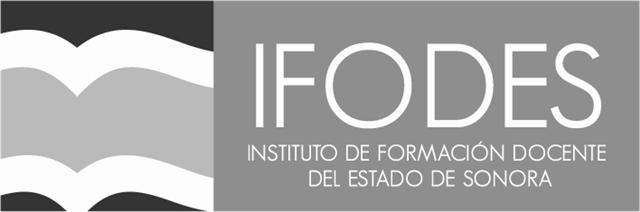 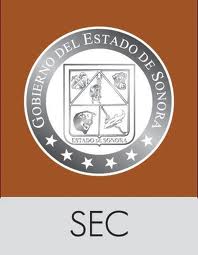 